Об утверждении Положения о бюджетном процессев Унароковском сельском поселении Мостовского районаВ связи с приведением в соответствии с бюджетным                            законодательством Российской Федерации, отдельных законодательных актов Российской Федерации Совет Унароковского сельского поселения Мостовского района р е ш и л:1.Утвердить Положение о бюджетном процессе в Унароковском сельском поселении Мостовского района (далее – Положение) согласно приложению.2. Признать утратившими силу  решение Совета Унароковского сельского поселения Мостовского  района от 17 ноября 2015 года № 53 «Об утверждении Положения о бюджетном процессе в Унароковском сельском поселении Мостовского района».3. Контроль за выполнением настоящего решения возложить на комиссию по бюджету, финансам, налогам, банкам и экономике (Спорникова).4. Решение вступает в силу со дня его обнародования. Глава Унароковского сельского поселения                                                                              Е.С.Нартенко                                                                         ПРИЛОЖЕНИЕУТВЕРЖДЕНОрешением Совета Унароковского сельского поселения Мостовского районаот 26.05.2021г. №74ПОЛОЖЕНИЕо бюджетном процессе в Унароковском сельском поселенииМостовского районаРаздел 1. Общие положенияСтатья 1. Правоотношения, регулируемые настоящим ПоложениемНастоящее Положение регламентирует деятельность органов местного самоуправления Унароковского сельского поселения Мостовского района и иных участников бюджетного процесса по составлению и рассмотрению проекта бюджета в Унароковском сельском поселении Мостовского района, утверждению и исполнению бюджета (далее – бюджет Унароковского сельского поселения), контроля за его исполнением, осуществлению бюджетного учета, составлением, внешней проверке, рассмотрению и утверждения отчета об исполнении бюджета Унароковского сельского поселения.Статья 2. Правовые основы осуществления бюджетных правоотношений в Унароковском сельском поселении Мостовского районаБюджетные правоотношения в Унароковском сельском поселении осуществляются в соответствии с Конституцией Российской Федерации, Бюджетным кодексом Российской Федерации, Федеральным законом от 06.10.2003 № 131-ФЗ «Об общих принципах организации местного самоуправления в Российской Федерации», приказом Министерства финансов Российской Федерации от 08.06.2018 № 132н «О Порядке формирования и применения кодов бюджетной классификации Российской Федерации, их структуре и принципах назначения» и иными законодательными и нормативными правовыми актами Российской Федерации, принятыми в соответствии с Бюджетным кодексом Российской Федерации, Уставом муниципального образования Унароковское сельское поселение Мостовского района, нормативными правовыми (правовыми) актами органов местного самоуправления Унароковского сельского поселения Мостовского района, регулирующими бюджетные правоотношения.Положения Бюджетного кодекса обязательны для непосредственного применения всеми должностными лицами и органами местного самоуправления муниципального образования Унароковское сельское поселение Мостовского района и другими субъектами бюджетных правоотношений.В случае противоречия между настоящим Положением и иными муниципальными правовыми актами муниципального образования Унароковское сельское поселение Мостовского района, регулирующими бюджетные правоотношения в муниципальном образовании Унароковское сельское поселение Мостовского района, применяется настоящее Положение.Совет Унароковского сельского поселения Мостовского района (далее – Совет) и администрация Унароковского сельского поселения Мостовского района (далее – администрация поселения) принимают муниципальные правовые акты, регулирующие бюджетные правоотношения в муниципальном образовании Унароковское сельское поселение Мостовского района (далее – Унароковское сельское поселение), в пределах своей компетенции, установленной Бюджетным кодексом, федеральными законами, законами Краснодарского края, Уставом Унароковского сельского поселения Мостовского района, иными муниципальными правовыми актами муниципального образования Унароковское сельское поселение Мостовского района.Нормативные правовые акты Российской Федерации, устанавливающие бюджетную классификацию Российской Федерации, применяются всеми должностными лицами и органами местного самоуправления муниципального образования Унароковское сельское поселение Мостовского района непосредственно и в полном объеме.Статья 3. Понятия и термины, применяемые в настоящем ПоложенииВ настоящем Положении применяются понятия и термины в значениях, определенных Бюджетным кодексом Российской Федерации (далее – Бюджетный кодекс).Статья 4. Основные этапы бюджетного процесса в Унароковском сельском поселенииБюджетный процесс в Унароковском сельском поселении включает следующие этапы:-составление проекта бюджета поселения;-рассмотрение и утверждение бюджета поселения;-исполнение бюджета поселения;-осуществление внешнего и внутреннего муниципального финансового контроля;-составление, внешняя проверка, рассмотрение и утверждение отчета об исполнении бюджета поселения.Раздел 2. Участники бюджетного процесса  Унароковского сельского поселения Мостовского районаСтатья 5. Участники бюджетного процессаУчастниками бюджетного процесса, обладающими бюджетными полномочиями на уровне муниципального образования Унароковское сельское поселение Мостовского района, являются:- Совет Унароковского сельского поселения Мостовского района; - глава Унароковского сельского поселения Мостовского района (далее – глава);- администрация Унароковского сельского поселения Мостовского района;- контрольно-счетный орган по осуществлению муниципального финансового контроля (далее – контрольно-счетный орган);- орган исполнительной власти, уполномоченный осуществлять внутренний муниципальный контроль;- главные распорядители (распорядители) бюджетных средств;- главные администраторы (администраторы) доходов бюджета;- главные администраторы (администраторы) источников финансирования дефицита бюджета;- получатели бюджетных средств.Статья 6. Бюджетные полномочия Совета Унароковского сельского поселения Мостовского районаСовет:- устанавливает порядок рассмотрения и утверждения проекта бюджета Унароковского сельского поселения;-устанавливает порядок представления, рассмотрения и утверждения годовых отчетов об исполнении бюджета Унароковского сельского поселения;-рассматривает проект бюджета Унароковского сельского поселения, осуществляют контроль в ходе рассмотрения отдельных вопросов их исполнения бюджета на своих сессиях Совета, заседаниях комиссий, рабочих групп в ходе проводимых сессиях Совета и в связи с депутатскими запросами, утверждает годовой отчет об исполнении бюджета Унароковского сельского поселения за год;-определяет орган, осуществляющий внешний муниципальный финансовый контроль;- устанавливает порядок проведения публичных слушаний по проекту бюджета Унароковского сельского поселения и годовому отчету об исполнении бюджета Унароковского сельского поселения;- устанавливает общий порядок и условия предоставления межбюджетных трансфертов из бюджета Унароковского сельского поселения в бюджет муниципального образования Мостовский район; -устанавливает, изменяет и отменяет местные налоги и сборы в соответствии с законодательством Российской Федерации о налогах и сборах;-устанавливает налоговые льготы по местным налогам, основания и порядок их применения;-определяет размер и порядок перечисления в бюджет поселения части прибыли муниципальных унитарных предприятий, остающейся после уплаты налогов и иных обязательных платежей;- устанавливает порядок составления, утверждения и исполнения смет доходов и расходов  отдельных населенных пунктов, других территорий, не являющихся муниципальными образованиями, входящими в состав территории Унароковского сельского поселения;-осуществляет иные полномочия в соответствии с Бюджетным кодексом, законодательными и нормативными правовыми актами Российской Федерации, принятыми в соответствии с Бюджетным кодексом, Уставом муниципального образования, настоящим Положением, муниципальными правовыми актами.Статья 7. Бюджетные полномочия главы Унароковского сельского поселения Мостовского районаГлава:- вносит на рассмотрение Совета проекты решений о бюджете Унароковского сельского поселения с необходимыми документами и материалами, о внесении изменений в решения Совета о бюджете Унароковского сельского поселения, об исполнении бюджета Унароковского сельского поселения, проекты других решений Унароковского сельского поселения, регулирующих бюджетные правоотношения в Унароковском сельском поселении;- определяет должностных лиц, уполномоченных представлять проекты решений Совета о бюджете Унароковского сельского поселения, о внесении изменений в решения Совета о бюджете Унароковского сельского поселения, об исполнении бюджета Унароковского сельского поселения, проекты других решений Унароковского сельского поселения, регулирующих бюджетные правоотношения в Унароковском сельском поселении, при их рассмотрении в Совете;-назначает представителей от администрации поселения в согласительную комиссию для                 рассмотрения разногласий между Советом и администрацией поселения по проекту решения Совета о бюджете Унароковского сельского поселения;- утверждает сводную бюджетную роспись бюджета Унароковского сельского поселения;- вносит изменения в сводную бюджетную роспись Унароковского сельского поселения в соответствии со статьями 140, 217, 232 Бюджетного кодекса Российской Федерации в ходе исполнения бюджета Унароковского сельского поселения без внесения изменений в решение Совета о бюджете Унароковского сельского поселения;- осуществляет иные бюджетные полномочия в соответствии с Бюджетным кодексом Российской Федерации и иными нормативными правовыми актами, регулирующими бюджетные правоотношения.Статья 8. Бюджетные полномочия администрации Унароковского сельского поселения Мостовского районаАдминистрация поселения:- утверждает отчет об исполнении бюджета Унароковского сельского поселения за первый квартал, полугодие,  девять месяцев текущего финансового года;- устанавливает порядок разработки прогноза социально-экономического развития Унароковского сельского поселения;- одобряет прогноз социально-экономического развития Унароковского сельского поселения;- устанавливает порядок принятия решений о разработке муниципальныхпрограмм Унароковского сельского поселения, их формирования и реализации;- утверждает порядок проведения и критерии оценки эффективности реализации муниципальных программ;- организует составление муниципальных программ развития Унароковского сельского поселения;- определяет порядок составления проекта бюджета поселения;- осуществляет непосредственное составление проекта бюджета Унароковского сельского поселения, представляет его с необходимыми документами и материалами главе поселения;- обеспечивает исполнение бюджета и составление бюджетной отчетности;- устанавливает, детализирует и определяет порядок применения бюджетной классификации в части, относящейся к бюджету Унароковского сельского поселения;- осуществляет кассовое обслуживание исполнения бюджета;- устанавливает порядок завершения операций по исполнению бюджета поселения в текущем финансовом году;- разрабатывает и утверждает основные направления бюджетной и налоговой политики Унароковского сельского поселения;- имеет право получать от организаций и учреждений, расположенных на территории Унароковского сельского поселения материалы, необходимые для составления проекта бюджета Унароковского сельского поселения;- осуществляет управление муниципальным долгом Унароковского сельского поселения;- осуществляет заимствования от имени Унароковского сельского поселения в соответствии с решением о бюджете Унароковского сельского поселения;-устанавливает порядок предоставления бюджетных инвестиций    в объекты капитального строительства муниципальной собственности Унароковского сельского поселения;- вносит в Совет предложения по установлению, изменению, отмене местных налогов и сборов, введению и отмене налоговых льгот по местным налогам;- утверждает порядок осуществления муниципальных заимствований, обслуживания и управления муниципальным долгом;- разрабатывает программу муниципальных заимствований;- осуществляет муниципальные заимствования от имени Унароковского сельского поселения в соответствии с Бюджетным кодексом и уставом Унароковского сельского поселения;- утверждает порядок предоставления муниципальных гарантий;- предоставляет муниципальные гарантии;- устанавливает порядок использования бюджетных ассигнований резервного фонда администрации поселения;- осуществляет внутренний муниципальный финансовый контроль в соответствии с полномочиями, установленными Бюджетным кодексом, иными актами бюджетного законодательства Российской Федерации, правовыми актами администрации поселения;- составляет, утверждает и ведет сводную бюджетную роспись;- устанавливает порядок составления и ведения сводной бюджетной росписи Унароковского сельского поселения и бюджетных росписей главных распорядителей бюджетных средств;- устанавливает порядок составления и ведения кассового плана;- устанавливает порядок санкционирования оплаты денежных обязательств получателей средств бюджета Унароковского сельского поселения и администраторов источников финансирования дефицита бюджета Унароковского сельского поселения;- устанавливает порядок составления сводной бюджетной отчетности и составляет отчетность об исполнении бюджета Унароковского сельского поселения, составляет отчет об исполнении бюджета;- осуществляет внутренний, предварительный и последующий контроль за исполнением бюджета Унароковского сельского поселения, в том числе контроль за целевым и эффективным расходованием бюджетных средств главными распорядителями, распорядителями и получателями бюджетных средств;- устанавливает порядок и методику планирования бюджетных ассигнований;- устанавливает форму и порядок разработки среднесрочного финансового плана Унароковского сельского поселения;- утверждает среднесрочный финансовый план        Унароковского сельского поселения;-устанавливает формы и порядок осуществления финансового        контроля органами местного самоуправления Унароковского сельского поселения;-утверждает условия эмиссии и обращения муниципальных ценных бумаг;- ведет учет и осуществляет хранение исполнительных документов, решений налоговых органов о взыскании налога, сбора, пеней и штрафов предусматривающих обращение взыскания на средства бюджета Унароковского сельского поселения по денежным обязательствам получателей средств бюджета Унароковского сельского поселения и иных документов, связанных с их исполнением в установленном им порядке;- ведет учет и осуществляет хранение исполнительных документов, выданных на основании судебных актов по искам к Унароковскому сельскому поселению о возмещении вреда, причиненного гражданину или юридическому лицу в результате незаконных действий (бездействий) муниципальных органов либо должностных лиц этих органов, и о присуждении компенсации за нарушение права на судопроизводство в разумный срок или права на исполнение судебного акта в разумный срок, а также иных документов, связанных с их исполнением;- устанавливает правила (основания, условия и порядок) списания и восстановления в учете задолженности по денежным обязательствам перед Унароковским сельским поселением;- осуществляет иные полномочия в соответствии с Бюджетным кодексом Российской Федерации и иными нормативными правовыми актами, регулирующими бюджетные правоотношения.Статья 9. Бюджетные полномочия контрольно-счетного органа по осуществлению муниципального финансового контроля1. Котрольно-счетный орган:- осуществляет внешний контроль за исполнением бюджета поселения;- проводит экспертизу проекта бюджета поселения и иных нормативных правовых актов поселения, в том числе обоснованности показателей (параметров и характеристик) данного бюджета, муниципальных программ Унароковского сельского поселения;- осуществляет внешнюю проверку годового отчета об исполнении бюджета;- проводит аудит эффективности, направленный на определение экономности и результативности использования средств бюджета Унароковского сельского поселения;- проводит анализ и мониторинг бюджетного процесса, в том числе подготовку предложений по устранению выявленных отклонений в бюджетном процессе и совершенствованию бюджетного законодательства Российской Федерации;- осуществляет подготовку предложений по совершенствованию осуществления главными администраторами бюджетных средств внутреннего финансового контроля и внутреннего финансового аудита;- осуществляет оценку эффективности предоставления налоговых и иных льгот и преимуществ, бюджетных кредитов за счет средств бюджета поселения, а также оценку законности предоставления муниципальных гарантий и поручительств или обеспечения исполнения обязательств другими способами по сделкам, совершаемым юридическими лицами и индивидуальными предпринимателями за счет средств бюджета поселения и имущества, находящегося в муниципальной собственности муниципального образования Унароковское сельское поселение;- участвует в пределах полномочий в мероприятиях, направленных на противодействие коррупции;- осуществляет иные полномочия в сфере внешнего муниципального финансового контроля, установленные федеральными законами, Уставом муниципального образования и муниципальными правовыми актами.2. Бюджетные полномочия Контрольно-счетного органа, предусмотренные пунктом 1 настоящей статьи, осуществляются с соблюдением положений, установленных Федеральным законом от 07 февраля 2011 года № 6-ФЗ «Об общих принципах организации  и деятельности контрольно-счетных органов субъектов Российской Федерации и муниципальных образований».Статья 10. Бюджетные полномочия органа исполнительной власти, уполномоченного осуществлять внутренний муниципальный контроль Орган исполнительной власти, уполномоченный осуществлять внутренний муниципальный контроль  осуществляет:-  контроль за соблюдением бюджетного законодательства Российской Федерации и иных нормативных правовых актов, регулирующих бюджетные полномочия;- контроль за полнотой и достоверностью отчетности о реализации муниципальных программ Унароковского сельского поселения;- анализ осуществления главными администраторами средств бюджета Унароковского сельского поселения внутреннего финансового контроля и внутреннего финансового аудита;- иные бюджетные полномочия в соответствии с Бюджетным кодексом Российской Федерации и иными нормативными правовыми актами, регулирующими бюджетные правоотношения.Статья 11. Бюджетные полномочия администраторов источников финансирования  дефицита бюджета  Унароковского сельского поселения в отношении безнадежной (нереальной) к взысканию задолженности по платежам в местный бюджет1. Признание безнадежной (нереальной) к взысканию задолженности по платежам в бюджет Унароковского сельского поселения в части источников финансирования дефицита бюджета осуществляется по основаниям, предусмотренным гражданским законодательством Российской Федерации, в порядке, установленном администратором источников финансирования дефицита местного бюджета.2. Списание (восстановление) в бюджетном (бухгалтерском) учете безнадежной (нереальной) к взысканию задолженности по платежам в бюджет Унароковского сельского поселения в части источников финансирования дефицита бюджета осуществляется администратором источников финансирования дефицита местного бюджета на основании принятого им решения.Статья 12. Бюджетные полномочия отдельных участников бюджетного процессаБюджетные полномочия главных распорядителей и получателей средств бюджета Унароковского сельского поселения, главных администраторов (администраторов) доходов бюджета Унароковского сельского поселения, главных администраторов (администраторов) источников финансирования дефицита бюджета Унароковского сельского поселения определяются Бюджетным кодексом Российской Федерации, и принимаемыми в соответствии с ними иными нормативными правовыми актами, регулирующими бюджетные правоотношения.Раздел 3. Доходы бюджета Унароковского сельского поселенияСтатья 13. Доходы бюджета поселения1. Доходы бюджета Унароковского сельского поселения  формируются за счет налоговых и неналоговых видов доходов, а также за счет безвозмездных поступлений, подлежащих зачислению в бюджет муниципального образования  в соответствии с бюджетным законодательством Российской Федерации, законодательством о налогах и сборах, законодательством об иных обязательных платежах и муниципальных правовых актов Совета.2. Доходы бюджета Унароковского сельского поселения прогнозируются на основе прогноза социально-экономического развития Унароковского сельского поселения, действующего на день внесения проекта решения о бюджете в Совет, а также принятого на указанную дату и вступившего в силу в очередном финансовом году и плановом периоде законодательства о налогах и сборах и бюджетного законодательства Российской Федерации и законодательства Российской Федерации, законов субъектов Российской Федерации и муниципальных правовых актов Совета, устанавливающих неналоговые доходы бюджетов бюджетной системы Российской Федерации.3. Положения федеральных законов, законов субъектов Российской Федерации, муниципальных правовых актов Совета, приводящих к изменению общего объема доходов  бюджета Унароковского сельского поселения и принятые после внесения проекта решения о бюджете на рассмотрение в Совет, учитываются в очередном финансовом году при внесении изменений в бюджет на текущий финансовый год в части показателей текущего финансового года.Статья 14. Нормативы отчислений в бюджет Унароковского сельского поселения от отдельных налогов1. В бюджет Унароковского сельского поселения подлежат зачислению доходы от следующих налогов  и неналоговых доходов, подлежащих зачислению в соответствии с Бюджетным кодексом Российской Федерации в краевой бюджет:налог на доходы физических лиц – по нормативу 5 процентов;акцизов на автомобильный и прямогонный бензин, дизельное топливо, моторное масло для дизельных и (или) карбюраторных  (инжекторных) двигателей, производимые на территории Российской Федерации, - по дифференцированным нормативам, установленным законодательством Краснодарского края о краевом бюджете;штрафов, установленных Законом Краснодарского края от 23 июля 2003 года № 608-КЗ ЯЯ «Об административных правонарушениях», в случае, если постановления о наложении административного штрафа вынесены административными комиссиями – по нормативу 100 процентов.2. В бюджет Унароковского сельского поселения подлежат зачислению налоговые доходы от следующих налогов, подлежащих зачислению в соответствии с Бюджетным кодексом Российской Федерации в бюджеты муниципальных районов:налог на доходы физических лиц, взимаемого на территории сельского поселения – по нормативу 8 процентов;единого сельскохозяйственного налога, взимаемого на территории сельского поселения – по нормативу 20 процентов.Раздел 4. Расходы бюджета Унароковского сельского поселенияСтатья 15. Общие положения о расходах бюджета Унароковского сельского поселения1.Формирование расходов бюджета Унароковского сельского поселения осуществляется в соответствии с расходными обязательствами, обусловленными установленным законодательством Российской Федерации, разграничением полномочий федеральных органов государственной власти, органов государственной власти субъектов Российской Федерации и органов местного самоуправления, исполнение которых, согласно законодательству Российской Федерации, договорам и соглашениям, должно происходить в очередном финансовом году и плановом периоде за счет средств Унароковского сельского поселения.2. В случае недостаточности объема субвенций, предоставляемых из краевого бюджета для осуществления органами местного самоуправления Унароковского сельского поселения переданных им полномочий Краснодарского края, органы местного самоуправления Унароковского сельского поселения имеют право дополнительно использовать собственные финансовые средства муниципального образования. Объем средств бюджета муниципального образования, дополнительно используемый для осуществления переданных полномочий Краснодарского края, устанавливается решением Совета Унароковского сельского поселения о бюджете в составе ведомственной структуры расходов местного бюджета в соответствии с классификацией расходов бюджетов Российской Федерации.Статья 16. Расходные обязательства муниципального образования  Унароковское сельское поселение Мостовского района1. Расходные обязательства Унароковского сельского поселения возникают в результате:принятия решений  Совета  по вопросам местного значения и иным вопросам, которые в соответствии с федеральными законами  вправе решать органы  местного самоуправления, а также заключения муниципальным образованием Унароковское сельское поселение Мостовского района договоров (соглашений) по данным вопросам;заключения от имени муниципального образования договоров (соглашений) муниципальными казенными учреждениями Унароковского сельского поселения;принятия  муниципальных правовых актов при осуществлении администрацией поселения переданных отдельных  государственных полномочий.2. Расходные обязательства Унароковского сельского поселения, указанные в абзацах втором и третьем пункта 1 настоящей статьи, устанавливаются администрацией поселения и исполняются за счет собственных доходов и источников финансирования дефицита местного бюджета.3. Расходные обязательства Унароковского сельского поселения, указанные в абзаце четвертом пункта 1 настоящей статьи, устанавливаются муниципальными правовыми актами в соответствии с федеральными законами (законами Краснодарского края), исполняются за счет и в пределах субвенций из бюджета Краснодарского края, предоставляемых местному бюджету в порядке, предусмотренном статьей 140 Бюджетного  кодекса.В случае, если в муниципальном образовании превышены нормативы, используемые в методиках расчета соответствующих субвенций, финансовое обеспечение дополнительных расходов, необходимых для полного исполнения указанных расходных обязательств муниципального образования, осуществляется за счет собственных доходов и источников финансирования дефицита местного бюджета.Расходные обязательства муниципального образования, связанные с осуществлением органами местного самоуправления муниципального района части полномочий органов местного самоуправления сельского поселения по решению вопросов местного значения, переданных им в соответствии с заключенными между органами местного самоуправления муниципального района и сельского поселения соглашениями, или с осуществлением органами местного самоуправления сельского поселения части полномочий органов местного самоуправления муниципального района по решению вопросов местного значения, переданных им в соответствии с заключенными между органами местного самоуправления муниципального района и сельского поселения соглашениями, устанавливаются муниципальными правовыми актами соответствующих органов местного самоуправления в соответствии с указанными соглашениями, исполняются за счет и в пределах межбюджетных трансфертов из соответствующих местных бюджетов, предоставляемых в порядке, предусмотренном статьями 142.4 и 142.5 Бюджетного  кодекса.В случае, если в муниципальном образовании превышены нормативы, используемые в методиках расчета соответствующих межбюджетных трансфертов, финансовое обеспечение дополнительных расходов, необходимых для полного исполнения указанных расходных обязательств муниципального образования, осуществляется за счет собственных доходов и источников финансирования дефицита местного бюджета.4. Органы местного самоуправления самостоятельно определяет размеры и условия оплаты труда депутатов, выборных должностных лиц местного самоуправления, осуществляющих свои полномочия на постоянной основе, муниципальных служащих, работников муниципальных учреждений, с соблюдением требований, установленных  Бюджетным кодексом. 5. Органы местного самоуправления Унароковского сельского поселения не вправе устанавливать и исполнять расходные обязательства, связанные с решением вопросов, отнесенных к компетенции федеральных органов государственной власти, органов государственной власти субъектов Российской Федерации, за исключением случаев, установленных соответственно федеральными законами, краевыми законами Краснодарского края.Органы местного самоуправления Унароковского сельского поселения вправе устанавливать и исполнять расходные обязательства, связанные с решением вопросов, не отнесенных к компетенции органов местного самоуправления других муниципальных образований, органов государственной власти, и не исключенные из их компетенции федеральными законами и краевыми законами Краснодарского края, только при наличии собственных средств местного бюджета (за исключением межбюджетных трансфертов).Статья 17. Реестр расходных обязательств Унароковского сельского поселения Органы местного самоуправления обязаны вести реестр расходных обязательств Унароковского сельского поселения (далее – реестр расходных обязательств) в соответствии со статьей 87 Бюджетного кодекса. Реестр расходных обязательств ведется в порядке, установленном администрацией поселения.Основными принципами ведения реестра расходных обязательств являются:полнота отражения расходных обязательств и сведений о них;периодичность обновления реестра расходных обязательств и сведений о них;открытость сведений о расходных обязательствах, содержащихся в реестре;единство формата отражения сведений в реестре расходных обязательств;достоверность сведений о расходных обязательствах, содержащихся в реестре.Данные реестра расходных обязательств используются при разработке среднесрочного финансового плана Унароковского сельского поселения и проекта бюджета на очередной финансовый год.Статья 18. Капитальные вложения в объекты муниципальной собственности Унароковского сельского поселения1. Бюджетные ассигнования на осуществление капитальных вложений за счет средств бюджета Унароковского сельского поселения в объекты муниципальной собственности Унароковского сельского поселения предусматриваются в соответствии с муниципальными программами Унароковского сельского поселения и иными нормативными правовыми актами администрации Унароковского сельского поселения.2. Бюджетные ассигнования на осуществление бюджетных инвестиций в форме капитальных вложений в объекты муниципальной собственности Унароковского сельского поселения и предоставление муниципальным унитарным предприятиям субсидий на осуществление капитальных вложений в объекты капитального строительства муниципальной собственности или приобретение объектов недвижимого имущества в муниципальную собственность отражаются в решении о бюджете и сводной бюджетной росписи суммарно в соответствии с бюджетной классификацией.3.  Бюджетные ассигнования на осуществление бюджетных инвестиций в форме капитальных вложений в объекты муниципальной собственности Унароковского сельского поселения и предоставление муниципальным унитарным предприятиям Унароковского сельского поселения субсидий на осуществление капитальных вложений в объекты муниципальной собственности Унароковского сельского поселения, софинансирование капитальных вложений в которые осуществляется за счет межбюджетных субсидий из краевого бюджета, утверждаются решением о бюджете Унароковского сельского поселения раздельно по каждому объекту.4. Бюджетные инвестиции юридическим лицам, не являющимся муниципальными учреждениями и муниципальными унитарными предприятиями, в объекты капитального строительства, находящиеся в собственности указанных юридических лиц и (или) на приобретение ими объектов недвижимости имущества за счет средств бюджета Унароковского сельского поселения утверждаются решением Совета о бюджете Унароковского сельского поселения путем включения в данное решение текстовой статьи с указанием юридического лица, объема и цели выделенных ассигнований.5. Объекты капитального строительства, капитальные вложения в которые осуществляются за счет (с использованием) бюджетных инвестиций из бюджета Унароковского сельского поселения либо субсидий, предоставляемых муниципальным унитарным предприятиям Унароковского сельского поселения, и объекты недвижимого имущества, приобретаемые за счет (с использованием) бюджетных инвестиций из бюджета Унароковского сельского поселения либо субсидий, предоставляемых муниципальным унитарным предприятиям Унароковского сельского поселения, отражаются в адресной инвестиционной программе, порядок формирования и реализации которой устанавливается администрацией Унароковского сельского поселения.Статья 19. Резервный фондБюджетом поселения на очередной финансовый год и плановый период предусматривается создание резервного фонда администрации Унароковского сельского поселения в размере не более трех процентов утвержденного общего объема расходов бюджета поселения.Средства резервного фонда расходуются в соответствии с Порядком расходования средств резервного фонда на финансирование непредвиденных расходов.Порядок расходования средств резервного фонда определяется правовым актом администрации Унароковского сельского поселения.Отчет об использовании бюджетных ассигнований резервного фонда администрации Унароковского сельского поселения прилагается к годовому отчету об исполнении соответствующего бюджета.Статья 20. Муниципальные внутренние заимствования
и муниципальный долг Унароковского сельского поселенияМуниципальный долг – совокупность долговых обязательств Унароковского  сельского поселения. Муниципальный долг полностью и без условий обеспечивается всем муниципальным имуществом, составляющим муниципальную казну.Долговые обязательства Унароковского сельского поселения могут существовать в форме:ценных бумаг муниципального образования; бюджетных кредитов, привлеченных в бюджет поселения от других бюджетов бюджетной системы Российской Федерации;кредитов, полученных муниципальным образованием от кредитных организаций;гарантий муниципального образования.Долговые обязательства Унароковского сельского поселения не могут существовать в иных формах.Под муниципальными заимствованиями понимаются муниципальные займы, осуществляемые путем выпуска ценных бумаг от имени Унароковского сельского поселения, и кредиты, привлекаемые в бюджет поселения от других бюджетов бюджетной системы Российской Федерации и от кредитных организаций, по которым возникают муниципальные долговые обязательства.Муниципальная гарантия представляет собой способ обеспечения гражданско-правовых обязательств, в силу которого  дает письменное обязательство отвечать за исполнение получателем гарантии обязательства перед третьими лицами полностью или частично. Муниципальные гарантии представляются в соответствии со статьями 115, 115.1, 115.2, 117 Бюджетного кодекса и нормативно-правового акта органов местного самоуправления Унароковского сельского поселения.Муниципальные гарантии от имени Унароковского сельского поселения предоставляются администрацией поселения.Полномочия по управлению муниципальным долгом, осуществлению муниципальных внутренних заимствований, выдаче муниципальных гарантий осуществляет администрация поселения.Предоставление муниципальных гарантий осуществляется на основании решения Совета о бюджете Унароковского сельского поселения на очередной финансовый год, а также договора о предоставлении муниципальной гарантии при условии выполнения требований статьи 115.2 Бюджетного кодекса.Управление муниципальным долгом осуществляется исходя из необходимости соблюдения следующих ограничений, установленных статьями 92.1, 107 и 111 Бюджетного кодекса:дефицит бюджета Унароковского сельского поселения, утвержденный в решении о бюджете поселения и отраженный в отчете об исполнении бюджета поселения, не должен превышать размер, установленный требованиями статьи 92.1 Бюджетного кодекса;предельный размер муниципального долга, установленный в решении о бюджете поселения, не должен превышать объем доходов бюджета поселения без учета утвержденного объема безвозмездных поступлений из бюджетов других уровней и поступлений налоговых доходов по дополнительным нормативам отчислений;предельный объем расходов на обслуживание муниципального долга в очередном финансовом году (в очередном финансовом году и плановом периоде), утвержденный решением о бюджете, по данным отчета об исполнении бюджета за отчетный финансовый год не должен превышать 15 процентов объема расходов бюджета, за исключением объема расходов, которые осуществляются за счет субвенций, предоставляемых из бюджетов бюджетной системы Российской Федерации.Осуществление муниципальных заимствований (за исключением принятия долговых обязательств в целях реструктуризации и погашения муниципального долга) не может производиться в случае нарушения указанных ограничений в ходе исполнения бюджета поселения.Порядок отслеживания соблюдения указанных ограничений в ходе исполнения бюджета поселения и принятия мер в случае их нарушения определяется администрацией Унароковского сельского поселения при установлении порядка осуществления муниципальных заимствований, обслуживания и управления муниципальным долгом.Совет Унароковского сельского поселения на этапе принятия решения о бюджете поселения и администрации Унароковского сельского поселения на этапе составления проекта бюджета и исполнения бюджета поселения, а также в ходе управления муниципальным долгом обязаны в пределах своей компетенции обеспечивать соблюдение указанных ограничений.Администрация поселения ведет муниципальную долговую книгу, куда вносятся сведения:о дате возникновения муниципальных долговых обязательств;об объеме муниципальных долговых обязательств;о формах обеспечения исполнения обязательств;об исполнении долговых обязательств полностью или частично;об исполнении получателями муниципальных гарантий обязанностей по основному обязательству, обеспеченному гарантией;об осуществлении платежей за счет средств бюджета района по выданным муниципальным гарантиям;иные сведения, предусмотренные порядком ведения муниципальной долговой книги.Порядок ведения муниципальной долговой книги утверждается администрацией Унароковского сельского поселения.Статья 21. Межбюджетные трансфертыМежбюджетные трансферты из местного бюджета иным бюджетам предоставляются в форме иных межбюджетных трансфертов.Межбюджетные трансферты из бюджета Унароковского сельского поселения в бюджет муниципального образования Мостовский район предоставляются на основании и порядке, предусмотренном муниципальными правовыми актами, решениями Совета, на осуществление части полномочий по решению вопросов местного значения в соответствии с заключенными соглашениями, принимаемыми в соответствии с требованиями Бюджетного кодекса и Законом Краснодарского края  от 15 июля 2005г.  N 918-КЗ «О межбюджетных отношениях в Краснодарском крае».Статья 22. Использование остатков средств бюджета Унароковского сельского поселения Остатки средств бюджета Унароковского сельского поселения, сложившиеся на начало текущего финансового года, в полном объеме могут направляться в текущем финансовом году:- на покрытие временных кассовых разрывов, возникающих в ходе исполнения бюджета Унароковского сельского поселения, если иное не предусмотрено бюджетным законодательством Российской Федерации;- в объеме, не превышающем сумму остатка неиспользованных бюджетных ассигнований на оплату заключенных от имени Унароковского сельского поселения муниципальных контрактов на поставку товаров, выполнение работ, оказание услуг, подлежавших в соответствии с условиями этих муниципальных контрактов оплате в отчетном финансовом году, на увеличение соответствующих бюджетных ассигнований на указанные цели, в случаях, предусмотренных решением Совета о бюджете Унароковского сельского поселения.Раздел 5. Составление проекта бюджета Унароковского сельское поселениеСтатья 23. Основы составления проекта бюджета поселения1. Проект решения Совета о бюджете Унароковского сельского поселения составляются в порядке и сроки, установленные администрацией поселения, в соответствии с положениями Бюджетного кодекса Российской Федерации и настоящего Положения.2. Проект бюджета Унароковского сельского поселения утверждается Советом сроком на один год.3. Составление проекта местного бюджета основывается на:- положениях послания Президента Российской Федерации Федеральному Собранию Российской Федерации, определяющих бюджетную политику (требования к бюджетной политике) в Российской Федерации;- основных направлениях бюджетной и налоговой политики муниципального образования;- прогнозе социально-экономического развития муниципального образования;- бюджетном прогнозе (проекте бюджетного прогноза, проекте изменений бюджетного прогноза) на долгосрочный период, в случае, если представительный орган Унароковского сельского поселения принял решение о его формировании;- муниципальных программах (проектах муниципальных программ, проектах изменений указанных программ) Унароковского сельского поселения.4.Решением Совета о бюджете Унароковского сельского поселения устанавливается:- перечень главных администраторов доходов бюджетов;- перечень главных администраторов источников финансирования дефицита бюджета;- перечень главных распорядителей средств бюджета, перечень разделов, подразделов, целевых статей (муниципальных программ и непрограммных направлений деятельности), групп видов расходов бюджета в составе ведомственной структуре расходов бюджета Унароковского сельского поселения на очередной финансовый год;- объем поступлений доходов в бюджет по кодам видов (подвидов) доходов на очередной финансовый год;- распределение бюджетных ассигнований по целевым статьям (муниципальным программам и непрограммным направлениям деятельности), группам видов расходов классификации расходов бюджета на очередной финансовый год;- ведомственная структура расходов бюджета на очередной финансовый год;- общий объем бюджетных ассигнований, направляемых на исполнение публичных нормативных обязательств на очередной финансовый год;- размер резервного фонда администрации Унароковского сельского поселения на очередной финансовый год;- объем межбюджетных трансфертов, получаемых из других бюджетов и (или) предоставляемых другим бюджетам бюджетной системы Российской Федерации в очередном финансовом году;- источники финансирования дефицита бюджета на очередной финансовый год;- верхний предел муниципального внутреннего долга и (или) верхний предел  муниципального внешнего долга  Унароковского сельского поселения по состоянию на 1 января года, следующего за очередным финансовым годом, с указанием, в том числе верхнего предела долга по муниципальным гарантиям Унароковского сельского поселения;- иные показатели бюджета Унароковского сельского поселения.Статья 24. Прогноз социально-экономического развития Прогноз социально-экономического развития Унароковского сельского поселения разрабатывается в порядке, установленном администрацией поселения.В целях формирования бюджетного прогноза муниципального образования Унароковское сельское поселение Мостовского района на долгосрочный период, в соответствии сто статьей 170.1 Бюджетного кодекса и статья 23 настоящего Положения, разрабатывается прогноз социально-экономического развития сельского поселения на долгосрочный период в порядке, установленном администрацией поселенияСтатья 25. Основные направления бюджетной и налоговой политики Унароковского сельского поселенияОсновные направления бюджетной политики Унароковского сельского поселения должны содержать краткий анализ структуры расходов бюджета поселения в текущем и завершенном финансовых годах и обоснование предложений о приоритетных направлениях расходования бюджета принимаемых обязательств в предстоящем финансовом году, с учетом прогнозов и программ социально-экономического развития Унароковского сельского поселения.Основные направления налоговой политики Унароковского сельского поселения должны содержать анализ законодательства о налогах и сборах в части налогов и сборов, формирующих налоговые доходы бюджета поселения; обоснование предложений по его совершенствованию в пределах компетенции органов местного самоуправления; оценку влияния данных предложений на сценарные условия.Основные направления бюджетной и налоговой политики разрабатываются правовым актом администрации Унароковского сельского поселения.Статья 26. Среднесрочный финансовый план Унароковского сельского поселенияСреднесрочный финансовый план Унароковского сельского поселения (далее – среднесрочный финансовый план) — это документ, содержащий основные параметры бюджета поселения.Среднесрочный финансовый план разрабатывается в случае, если проект бюджета поселения составляется и утверждается на очередной финансовый год по форме и в порядке, установленном администрацией Унароковского сельского поселения, с соблюдением положений бюджетного законодательства Российской Федерации.Проект среднесрочного финансового плана утверждается администрацией Унароковского сельского поселения и представляется в Совет Унароковского сельского поселения, одновременно с проектом бюджета поселения.Значения показателей среднесрочного финансового плана и основных показателей проекта бюджета поселения должны соответствовать.Утвержденный среднесрочный финансовый план должен содержать следующие параметры:прогнозируемый общий объем доходов и расходов бюджета поселения;объемы бюджетных ассигнований по главным распорядителям бюджетных средств, разделам, подразделам классификации расходов бюджетов либо объемы бюджетных ассигнований по главным распорядителям бюджетных средств, муниципальным программам и не программным направлениям деятельности;нормативы отчислений от налоговых доходов в бюджет поселения, устанавливаемые Советом;дефицит (профицит) бюджета поселения;верхний предел внутреннего муниципального долга по состоянию на 1 января года, следующего за очередным финансовым годом и каждым годом планового периода.Администрацией поселения может быть предусмотрено утверждение дополнительных показателей среднесрочного финансового плана.Показатели среднесрочного финансового плана носят индикативный характер и могут быть изменены при разработке и утверждении среднесрочного финансового плана поселения на очередной финансовый год.Среднесрочный финансовый план Унароковского сельского поселения разрабатывается путем уточнения параметров указанного плана на плановый период.Статья 27. Муниципальные программы Унароковского сельского поселенияМуниципальные программы утверждаются администрацией поселения.Сроки реализации, порядок формирования и реализация муниципальных программ определяется правовым актом администрации поселения.Объем бюджетных ассигнований на финансовое обеспечение реализации муниципальных программ утверждается решением Совета о бюджете поселения по соответствующей каждой программе целевой статье расходов бюджета в соответствии с правовым актом администрации поселения, утвердившим программу.Муниципальные программы, предлагаемые к реализации начиная с очередного финансового года, а также изменения в ранее утвержденные муниципальные программы подлежат утверждению в сроки, установленные администрацией поселения.Муниципальные программы, подлежат приведению в соответствие с решением о бюджете поселения не позднее трех месяцев со дня вступления его в силу.По каждой муниципальной программе ежегодно проводится оценка эффективности ее реализации. Порядок проведения указанной оценки и ее критерии устанавливаются администрацией поселения. По результатам указанной оценки администрацией поселения может быть принято решение о необходимости прекращения или об изменении ранее утвержденной муниципальной программы, начиная с очередного финансового года, в том числе необходимости изменения объема бюджетных ассигнований на финансовое обеспечение реализации муниципальной программы.Статья 28. Муниципальный дорожный фонд       1. Муниципальный дорожный фонд создается решением Совета (за исключением решения о бюджете Унароковского сельского поселения).       2. Порядок формирования и использования бюджетных ассигнований муниципального дорожного фонда устанавливаются решением Совета.       3. Бюджетные ассигнования муниципального дорожного фонда, не использованный в текущем финансовом году, направляются на увеличение бюджетных ассигнований муниципального дорожного фонда в очередном финансовом году.Статья 29. Составление проекта бюджета поселенияПроект бюджета поселения составляется в порядке, установленном администрацией поселения.Проект бюджета поселения, вносимый в Совет, подлежит официальному опубликованию.Раздел 6. Рассмотрение и утверждение проекта решения о бюджете
Унароковского сельского поселенияСтатья 30. Внесение проекта решения о бюджете Унароковского сельского поселения в Совет1. Глава Унароковского сельского поселения вносит проект решения о бюджете Унароковского сельского поселения на рассмотрение Совета не позднее 15 ноября текущего финансового года.2. Одновременно с проектом решения о бюджете Унароковского сельского поселения в Совет представляются:- основные направления бюджетной и налоговой политики Унароковского сельского поселения на очередной финансовый год;-предварительные итоги социально-экономического развития Унароковского сельского поселения за истекший период текущего финансового года и ожидаемые итоги социально-экономического развития  Унароковского сельского поселения за текущий финансовый год;-прогноз социально-экономического развития Унароковского сельского поселения на очередной финансовый год;-прогноз основных характеристик (общий объем доходов, общий объем расходов, дефицита (профицита) консолидированного бюджета Унароковского сельского поселения на очередной финансовый год либо утвержденный среднесрочный финансовый план Унароковского сельского поселения;-пояснительная записка к проекту решения о бюджете Унароковского сельского поселения;- расчеты по видам доходов бюджета Унароковского сельского поселения и источников финансирования дефицита бюджета Унароковского сельского поселения;-методики (проекты методик) и расчеты распределения межбюджетных трансфертов;-верхний предел муниципального долга Унароковского сельского поселения на 1 января года, следующего за очередным финансовым годом, и (или) верхний предел муниципального внешнего долга на 1 января года, следующего за очередным финансовым годом;- оценка ожидаемого исполнения бюджета Унароковского сельского поселения на текущий финансовый год;-предложенные Советом, органами судебной системы, органами муниципального финансового контроля Унароковского сельского поселения проекты бюджетных смет указанных органов, представляемые в случае возникновения разногласий с администрацией поселения в отношении указанных бюджетных смет;-реестр расходных обязательств, подлежащих исполнению за счет средств бюджета Унароковского сельского поселения;- паспорта муниципальных программ Унароковского сельского поселения (проекты изменений в указанные паспорта);- реестры источников доходов бюджета Унароковского сельского поселения;- иные документы и материалы.Статья 31. Организация рассмотрения проекта решения о бюджете Унароковского сельского поселения в Совете 1. Совет рассматривает проект решения о бюджете Унароковского сельского поселения в порядке, установленном регламентом Совета.2. Комиссия по бюджету, финансам, налогам и экономике Совета, ответственная за рассмотрение бюджета (далее – комиссия по бюджету), организует и координирует процесс рассмотрения проекта решения о бюджете Унароковского сельского поселения в комиссиях Совета.Статья 32. Предварительное рассмотрение проекта решения о бюджете Унароковского сельского поселения1. Проект решения о бюджете Унароковского сельского поселения вместе с соответствующими документами и материалами после регистрации в Совете направляется председателем Совета в комиссию по бюджету для подготовки заключения о соответствии представленного проекта требованиям статей 21 и 28 настоящего Положения.2. На основании заключения комиссии по бюджету, финансам, налогам и экономике председатель Совета принимает решение о принятии проекта решения о бюджете Унароковского сельского поселения к рассмотрению Советом либо возвращении в администрацию поселения на доработку.В случае возвращения проекта решения о бюджете Унароковского сельского поселения в администрацию поселения, на доработку доработанный проект решения со всеми необходимыми документами и материалами должен быть представлен в Совет администрацией поселения в десятидневный срок и рассмотрен Советом в установленном настоящим Положением порядке.3. Проект решения о бюджете Унароковского сельского поселения в течение трех дней после принятия его к рассмотрению Советом направляется комиссией по бюджету для предварительного рассмотрения депутатам Совета, в постоянные комиссии Совета и в прокуратуру Мостовского района, которые в течение пятнадцати  дней со дня его получения рассматривают проект решения о бюджете Унароковского сельского поселения и направляют свои предложения и замечания в комиссию по бюджету.Одновременно проект решения о бюджете Унароковского сельского поселения с пакетом документов, предусмотренных статьей 28 настоящего Положения, направляются в контрольно-счетный орган, а также в комиссию по бюджету Совета для подготовки заключения в вышеуказанный срок.4. Комиссия по бюджету после поступления замечаний и предложений рассматривает проект решения о бюджете Унароковского сельского поселения с учетом предложений депутатов, заключений комиссий Совета, а также заключения контрольно-счетного органа и направляет решение со своими предложениями в администрацию поселения.Не позднее десяти дней до принятия проекта решения о бюджете Унароковского сельского поселения глава может вносить в него любые изменения по результатам обсуждения и информировать о них депутатов и комиссии Совета и орган внешнего муниципального контроля Унароковского сельского поселения.Статья 33. Публичные слушания по проекту бюджета Унароковского сельского поселенияПубличные слушания по проекту бюджета Унароковского сельского поселения проводятся Советом, совместно с администрацией поселения в целях информирования и учета мнения населения Унароковского сельского поселения, органов местного самоуправления о бюджетной и налоговой политике Унароковского сельского поселения и о параметрах бюджета Унароковского сельского поселения на очередной финансовый год.Публичные слушания по проекту бюджета Унароковского сельского поселения на очередной финансовый год проводятся органом местного самоуправления Унароковского сельского поселения до рассмотрения указанного проекта Советом в установленном Советом порядке.Статья 34. Порядок рассмотрения проекта решения о бюджете Унароковского сельского поселения1. Подготовка проекта решения о бюджете Унароковского сельского поселения в Совете продолжается не более тридцати дней со дня внесения его в Совет.2. Предметом рассмотрения проекта решения о бюджете Унароковского сельского поселения являются основные характеристики бюджета Унароковского сельского поселения:-прогнозируемый в очередном финансовом году объем доходов бюджета Унароковского сельского поселения;-общий объем расходов бюджета Унароковского сельского поселения в очередном финансовом году;- верхний предел муниципального долга и верхний предел муниципального внешнего долга Унароковского сельского поселения (при наличии такового) по состоянию на 1 января года, следующего за очередным финансовым годом;-размер резервного фонда администрации поселения;-дефицит (профицит) бюджета Унароковского сельского поселения.3. При рассмотрении проекта решения о бюджете Унароковского сельского поселения в Совете заслушивается доклад главы или уполномоченного им лица, содоклад председателя комиссии по бюджету, а также доклад председателя контрольно-счетного органа и принимается решение о принятии или отклонении проекта решения о бюджете Унароковского сельского поселения.В случае принятия указанного проекта решения утверждаются основные характеристики бюджета Унароковского сельского поселения, определенные частью второй настоящей статьи.4. В случае отклонения решения о бюджете Унароковского сельского поселения создается согласительная комиссия, в состав которой входит равное количество депутатов Совета и лица, предложенные главой.Регламент работы согласительной комиссии и ее персональный состав утверждаются решением Совета. Согласительная комиссия в течение пяти дней дорабатывает проект решения о бюджете Унароковского сельского поселения для повторного внесения его на рассмотрение в Совет для его принятия. Решение согласительной комиссии принимается голосованием членов согласительной комиссии. Решение считается согласованным, если за него проголосовало большинство членов согласительной комиссии.По окончании работы согласительная комиссия выносит на рассмотрение Совета согласованные основные характеристики бюджета Унароковского сельского поселения. Позиции, по которым стороны не выработали согласованного решения, вносятся на рассмотрение Совета.5. При утверждении проекта решения о бюджете Унароковского сельского поселения Совет не имеет права увеличивать доходы и дефицит бюджета Унароковского сельского поселения, если на эти изменения отсутствует положительное заключение главы.Принятое решение о бюджете Унароковского сельского поселения в течение пятнадцати календарных дней со дня проведения сессии Совета направляется главе для подписания и опубликования.Решение Совета о бюджете Унароковского сельского поселения Мостовского района подлежит официальному опубликованию не позднее десяти дней с момента подписания в установленном порядке.6. Решение о бюджете Унароковского сельского поселения вступает в силу с 1 января и действует по 31 декабря финансового года, если иное не предусмотрено решением о бюджете Унароковского сельского поселения.Статья 35. Временное управление бюджетом1. Если решение о бюджете Унароковского сельского поселения не вступило в силу с начала текущего финансового года, то временное управление бюджетом осуществляется в порядке, установленном статьей 190 Бюджетного кодекса Российской Федерации.2. Внесение изменений в решение о бюджете Унароковского сельского поселения по окончании периода временного управления бюджетом производится в порядке, установленном статьей 191 Бюджетного кодекса Российской Федерации.Статья 36. Порядок внесения изменений в решение о бюджете Унароковского сельского поселения1. Администрация поселения осуществляет непосредственное составление проекта решения о внесении изменений в решение о бюджете Унароковского сельского поселения, а глава вносит его на рассмотрение в Совет. 2. Одновременно с проектом решения о внесении изменений в бюджет в Совет и контрольно-счетный орган представляются:1) пояснительная записка, содержащая подробную информацию, обосновывающую изменение доходной части бюджета Унароковского сельского поселения, объемов финансирования расходных обязательств Унароковского сельского поселения и источников финансирования дефицита бюджета;2) финансово-экономическое обоснование, содержащее сведения о предполагаемых расходах, связанных с реализацией проекта бюджета;3) перечень нормативных правовых актов Унароковского сельского поселения, подлежащих признанию утратившими силу, приостановлению, изменению или принятию в связи с принятием проекта решения.2.1. Не позднее 15 дней до принятия проекта решения о внесении изменений в бюджет Унароковского сельского поселения глава может вносить в него мотивированные изменения с подробной информацией, обосновывающей изменение доходной части бюджета Унароковского сельского поселения, объемов финансирования расходных обязательств Унароковского сельского поселения и источников финансирования дефицита бюджета.Текст предлагаемых изменений и вышеуказанная подробная информация направляются для подготовки заключения в контрольно-счетный орган одновременно с их представлением в Совет.3. Проект решения о внесении изменений в решение о бюджете Унароковского сельского поселения рассматривается в порядке, определенном регламентом Совета.При рассмотрении указанного проекта решения на сессии Совета заслушивается доклад администрации поселения о вносимых изменениях.Принятое решение о внесении изменений в решение о бюджете Унароковского сельского поселения в течение пятнадцати календарных дней со дня проведения сессии Совета направляется главе Унароковского сельского поселения Мостовского района для подписания и опубликования.Раздел 7. Исполнение бюджета Унароковского сельского поселения Статья 37. Основы исполнения бюджета Унароковского сельского поселения Исполнение бюджета Унароковского сельского поселения обеспечивается администрацией поселения. Исполнение бюджета организуется на основе сводной бюджетной росписи Унароковского сельского поселения и кассового плана. Бюджет исполняется на основе единства кассы и подведомственности расходов. Казначейское обслуживание исполнения бюджета Унароковского сельского поселения осуществляется органом Федерального казначейства.Администрация поселения организуют казначейское обслуживание исполнения местного бюджета через казначейские счета, открытые в Федеральном казначействе.По соглашению с администрацией поселения полномочия органов Федерального казначейства по кассовому обслуживанию исполнения бюджета Унароковского сельского поселения могут быть переданы администрации поселения при условии финансового обеспечения указанных полномочий за счет средств местного бюджета и наличия в собственности (пользовании, управлении) Унароковского сельского поселения необходимого для их осуществления имущества.Статья 38. Лицевые счетаУчет операций по исполнению местного бюджета, осуществляемых участниками бюджетного процесса в рамках их бюджетных полномочий, производится на лицевых счетах, открываемых в Федеральном казначействе в установленном им порядке.Учет операций по исполнению бюджета Унароковского сельского поселения, санкционирование расходов по которым осуществляется органами Федерального казначейства, производится на лицевых счетах, открываемых в органах Федерального казначейства на основании реестра получателей средств бюджета Унароковского сельского поселения.Статья 39. Особенности исполнения бюджета Унароковского сельского поселения1. Установить в соответствии с пунктом 8 статья 217 Бюджетного кодекса Российской Федерации следующие дополнительные основания для внесения изменений в сводную бюджетную роспись без внесения изменений в решение о бюджете Унароковского сельского поселения:изменение наименования главного распорядителя бюджетных средств и (или) изменение системы органов местного самоуправления;внесение изменений в муниципальные программы (подпрограммы) в части изменения мероприятий (подпрограмм) (включая изменения участника муниципальной программы, получателя субсидии) и (или) изменение объектов капитального строительства, объектов недвижимого имущества и (или) перераспределение объемов финансирования между участниками муниципальной программы, мероприятиями (подпрограммами), объектами капитального  строительства, объектами недвижимого имущества, требующих изменения кодов бюджетной классификации в связи с указанным изменением и (или) перераспределением бюджетных ассигнований;перераспределение бюджетных ассигнований между главными распорядителя средств бюджета Унароковского сельского поселения и (или) кодами классификации расходов бюджетов для финансового обеспечения непредвиденных расходов, связанных с ликвидацией последствий стихийных бедствий и других чрезвычайных ситуаций,  в соответствии с нормативным правовым актом Унароковского сельского поселения, устанавливающим соответствующее расходное обязательство;изменение и (или) уточнение бюджетной классификации;изменение кода и (или) наименования основного мероприятия целевой статьи расходов и (или) кода и (или) наименования направления расходов целевой статьи расходов и (или) детализация кода направления расходов целевой статьи расходов для отражения расходов бюджета Унароковского сельского поселения на реализацию региональных проектов, которые направлены на достижение соответствующих результатов реализации федеральных проектов (программ); для отражения расходов бюджета Унароковского сельского поселения, источником финансового обеспечения которых являются средства другого бюджета бюджетной системы Российской Федерации и (или) расходов бюджета Унароковского сельского поселения, направляемых на выполнение условий софинансирования расходных обязательств, источником финансового обеспечения которых частично являются средства другого бюджета бюджетной системы Российской Федерации;перераспределение бюджетных ассигнований между главными распорядителями средств бюджета Унароковского сельского поселения, разделами, подразделами, целевыми статьями или группами и подгруппами видов расходов классификации расходов бюджетов, предусмотренных главным распорядителям средств бюджета Унароковского сельского поселения на предоставление грантов в форме субсидий, в том числе предоставляемых на конкурсной основе, в соответствии с пунктом 7 статьи 78, пунктом 4 статьи 78.1 Бюджетного кодекса Российской Федерации;перераспределение  бюджетных ассигнований между разделами, подразделами, целевыми статьями, группами или подгруппами видов расходов классификации расходов бюджетов в пределах объема бюджетных ассигнований, предусмотренных решением Совета о бюджете главному распорядителю средств бюджета на реализацию мероприятия (основного мероприятия) соответствующей муниципальной программы (подпрограммы) по финансовому обеспечению деятельности органов местного самоуправления, при условии, что данное перераспределение объема бюджетных ассигнований не потребует внесения изменений в мероприятие (основное мероприятие) соответствующей муниципальной программы (подпрограммы);перераспределение бюджетных ассигнований между разделами, подразделами, целевыми статьями, группами или подгруппами видов расходов классификации расходов бюджетов в пределах общего объема бюджетных ассигнований по расходам на реализацию не включенных в муниципальные программы направлений деятельности органов местного самоуправления, предусмотренных решением Совета о бюджете на финансовое обеспечение деятельности органов местного самоуправления, в пределах объема бюджетных ассигнований по данным расходам.2. В решении о бюджете Унароковского сельского поселения устанавливаются иные дополнительные основания для внесения изменений в сводную бюджетную роспись без внесения изменений в решение о бюджете Унароковского сельского поселения.Раздел 8. Годовой отчет об исполнении бюджетаУнароковского сельского поселения Статья 40. Контроль за исполнением бюджетаКонтроль за исполнением бюджета Унароковского сельского поселения, осуществляется Советом, исполнительно-распорядительным органом Унароковского сельского поселения Мостовского района в пределах компетенции, а также контрольно-счетным органом.Статья 41. Порядок составления годового отчета об исполнении бюджета Унароковского сельского поселенияГодовой отчет об исполнении бюджета Унароковского сельского поселения составляется администрацией поселения и представляется главе.Статья 42. Публичные слушания годового отчета об исполнении бюджета Унароковского сельского поселенияПубличные слушания по годовому отчету об исполнении бюджета Унароковского сельского поселения проводятся исполнительно-распорядительным органом Унароковского сельского поселения до рассмотрения указанного проекта Советом в установленном Советом порядке.Статья 43. Внешняя проверка годового отчета об исполнении бюджета Унароковского сельского поселения1. Годовой отчет об исполнении бюджета Унароковского сельского поселения до его рассмотрения в Совете подлежит внешней проверке, которая включает внешнюю проверку бюджетной отчетности главных администраторов доходов бюджета Унароковского сельского поселения, главных администраторов источников финансирования дефицита бюджета Унароковского сельского поселения, главных распорядителей средств бюджета Унароковского сельского поселения и подготовку заключения на годовой отчет об исполнении бюджета Унароковского сельского поселения.2. Внешняя проверка годового отчета об исполнении бюджета Унароковского сельского поселения осуществляется контрольно-счетным органом.3. Глава представляет отчет об исполнении бюджета Унароковского сельского поселения для подготовки заключения на него не позднее 1 апреля текущего года. Подготовка заключения на годовой отчет об исполнении бюджета Унароковского сельского поселения проводится в срок, не превышающий 1 месяц.4. Контрольно-счетный орган готовит заключение на годовой отчет об исполнении бюджета Унароковского сельского поселения на основании данных внешней проверки годовой бюджетной отчетности главных администраторов средств бюджета Унароковского сельского поселения.Главные администраторы средств бюджета Унароковского сельского поселения представляют годовую бюджетную отчетность в контрольно-счетный орган для внешней проверки не позднее трех дней с момента представления этой отчетности в администрацию поселения. Бюджетная отчетность представляется в контрольно-счетный орган на бумажных носителях и в электронном виде.5. Одновременно заключение на годовой отчет об исполнении бюджета Унароковского сельского поселения Мостовского района контрольно-счетный орган представляется в Совет Унароковского сельского поселения Мостовского района и направляется главе Унароковского сельского поселения Мостовского района.Статья 44. Порядок представления годового отчета об исполнении бюджета Унароковского сельского поселения на рассмотрение Совета 1. Ежегодно не позднее 1 мая текущего года глава представляет в Совет годовой отчет об исполнении бюджета Унароковского сельского поселения.2. Одновременно с годовым отчетом об исполнении бюджета Унароковского сельского поселения в Совет представляются: -проект решения Совета Унароковского сельского поселения Мостовского района об исполнении бюджета Унароковского сельского поселения Мостовского района за отчетный финансовый год;- проект решения Совета об исполнении бюджета Унароковского сельского поселения за отчетный финансовый год;-пояснительная записка;-отчет об использовании бюджетных ассигнований резервного фонда администрации поселения по разделам и подразделам классификации расходов бюджетов с указанием реквизитов правового акта администрации поселения, являющегося основанием для расходования бюджетных ассигнований резервного фонда администрации поселения, а также с указанием цели, размера выделенных средств;-отчет об исполнении консолидированного бюджета Унароковского сельского поселения Мостовского района;-информация об исполнении бюджета Унароковского сельского поселения Мостовского района в части межбюджетных трансфертов.-информация об остатках целевых и нецелевых средств бюджета Унароковского сельского поселения Мостовского района, сложившихся на конец финансового года;-иная отчетность, предусмотренная бюджетным законодательством Российской Федерации.Статья 45. Порядок рассмотрения  и  утверждения  годового отчета об исполнении бюджета Унароковского сельского поселения Советом  1. При рассмотрении отчета об исполнении бюджета Унароковского сельского поселения Совет заслушивает:-доклад главы;- содоклад председателя комиссии по бюджету об исполнении бюджета Унароковского сельского поселения;-доклад руководителя контрольно-счетного органа о заключении контрольно-счетного органа на годовой отчет об исполнении бюджета Унароковского сельского поселения.2. По результатам рассмотрения годового отчета об исполнении бюджета Унароковского сельского поселения Совет принимает решение об утверждении либо отклонении отчета об исполнении бюджета Унароковского сельского поселения.3. Годовой отчет об исполнении бюджета Унароковского сельского поселения утверждается решением Совета с указанием общего объема доходов, расходов и дефицита (профицита) бюджета.Отдельными приложениями к решению Совета об исполнении бюджета Унароковского сельского поселения за отчетный финансовый год утверждают показатели:-доходов бюджета Унароковского сельского поселения Мостовского района по кодам классификации доходов бюджетов;-расходов бюджета Унароковского сельского поселения Мостовского района по ведомственной структуре расходов бюджета Унароковского сельского поселения Мостовского района;-расходов бюджета Унароковского сельского поселения Мостовского района по разделам и подразделам классификации расходов бюджетов;-расходов бюджета Унароковского сельского поселения Мостовского района по целевым статьям муниципальным программам и непрограммным направлениям деятельности, группам видов расходов классификации расходов бюджета;-источников финансирования дефицита бюджета Унароковского сельского поселения Мостовского района по кодам классификации источников финансирования дефицитов бюджетов;- источников финансирования дефицита бюджета по кодам групп, подгрупп, статей, видов источников финансирования дефицитов бюджетов классификации операций сектора муниципального управления, относящихся к источникам финансирования дефицитов бюджетов.Раздел 9. Особенности осуществления бюджетного процессаСтатья 46. Особенности составления, рассмотрения, утверждения и исполнения бюджета Унароковского сельского поселенияУстановить, что решением Совета о бюджете Унароковского сельского поселения на очередной финансовый год утверждается распределение бюджетных ассигнований, указанное в абзаце четвертом пункта 3 статьи 184.1 Бюджетного кодекса Российской Федерации, по разделам, подразделам, целевым статьям (муниципальным программам и непрограммным направлениям деятельности),  группам (группам и подгруппам) видов расходов классификации расходов бюджетов на очередной финансовый год, а также по разделам и подразделам классификации расходов бюджетов в случаях, установленных муниципальным правовым актом Совета, и ведомственная структура расходов бюджета Унароковского сельского поселения на очередной финансовый год по главным распорядителям бюджетных средств, разделам, подразделам и (или) целевым статьям (Муниципальным программам и непрограммным направлениям деятельности), группам (группам и подгруппам) видов расходов классификации расходов бюджетов.Раздел 10. Ответственность за нарушениебюджетного законодательстваСтатья 47. Ответственность за нарушение бюджетного законодательстваСовершение действий (бездействий) администрацией поселения, главным распорядителем средств бюджета Унароковского сельского поселения Мостовского района, распорядителем средств бюджета Унароковского сельского поселения Мостовского района, получателем средств бюджета Унароковского сельского поселения Мостовского района, главным администратором доходов бюджета Унароковского сельского поселения, главным администратором источников финансирования дефицита бюджета Унароковского сельского поселения в нарушение бюджетного законодательства Российской Федерации, иных нормативных правовых актов, регулирующих бюджетные правоотношения, и договоров (соглашений), на основании которых предоставляются средства из бюджета Унароковского сельского поселения, влечет применение бюджетных мер принуждения, предусмотренных Бюджетным кодексом Российской Федерации.Глава Унароковского сельского поселения                                                                              Е.С.Нартенко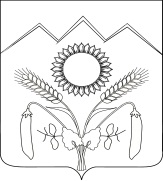 СОВЕТ УНАРОКОВСКОГО СЕЛЬСКОГО ПОСЕЛЕНИЯМОСТОВСКОГО РАЙОНАРЕШЕНИЕот 26.05.2021г.                                                                                     №74село Унароково